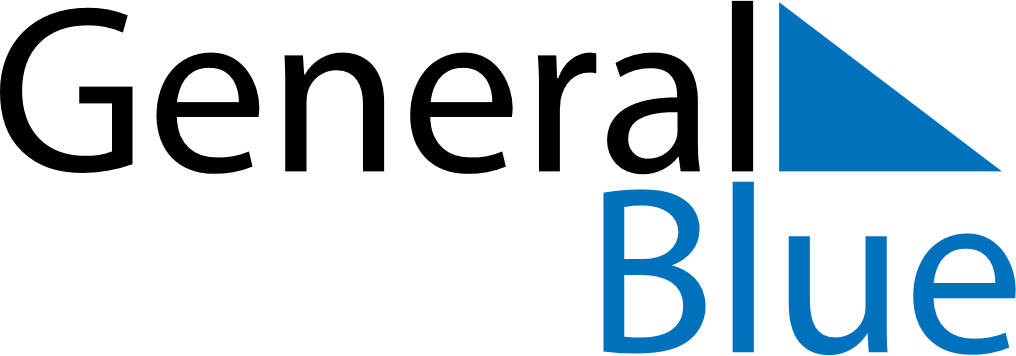 February 2024February 2024February 2024February 2024February 2024February 2024Levanger, Trondelag, NorwayLevanger, Trondelag, NorwayLevanger, Trondelag, NorwayLevanger, Trondelag, NorwayLevanger, Trondelag, NorwayLevanger, Trondelag, NorwaySunday Monday Tuesday Wednesday Thursday Friday Saturday 1 2 3 Sunrise: 8:54 AM Sunset: 4:01 PM Daylight: 7 hours and 6 minutes. Sunrise: 8:51 AM Sunset: 4:04 PM Daylight: 7 hours and 12 minutes. Sunrise: 8:48 AM Sunset: 4:08 PM Daylight: 7 hours and 19 minutes. 4 5 6 7 8 9 10 Sunrise: 8:45 AM Sunset: 4:11 PM Daylight: 7 hours and 25 minutes. Sunrise: 8:42 AM Sunset: 4:14 PM Daylight: 7 hours and 31 minutes. Sunrise: 8:39 AM Sunset: 4:17 PM Daylight: 7 hours and 37 minutes. Sunrise: 8:36 AM Sunset: 4:21 PM Daylight: 7 hours and 44 minutes. Sunrise: 8:33 AM Sunset: 4:24 PM Daylight: 7 hours and 50 minutes. Sunrise: 8:30 AM Sunset: 4:27 PM Daylight: 7 hours and 57 minutes. Sunrise: 8:27 AM Sunset: 4:30 PM Daylight: 8 hours and 3 minutes. 11 12 13 14 15 16 17 Sunrise: 8:24 AM Sunset: 4:33 PM Daylight: 8 hours and 9 minutes. Sunrise: 8:20 AM Sunset: 4:37 PM Daylight: 8 hours and 16 minutes. Sunrise: 8:17 AM Sunset: 4:40 PM Daylight: 8 hours and 22 minutes. Sunrise: 8:14 AM Sunset: 4:43 PM Daylight: 8 hours and 29 minutes. Sunrise: 8:11 AM Sunset: 4:46 PM Daylight: 8 hours and 35 minutes. Sunrise: 8:07 AM Sunset: 4:49 PM Daylight: 8 hours and 41 minutes. Sunrise: 8:04 AM Sunset: 4:53 PM Daylight: 8 hours and 48 minutes. 18 19 20 21 22 23 24 Sunrise: 8:01 AM Sunset: 4:56 PM Daylight: 8 hours and 54 minutes. Sunrise: 7:58 AM Sunset: 4:59 PM Daylight: 9 hours and 1 minute. Sunrise: 7:54 AM Sunset: 5:02 PM Daylight: 9 hours and 7 minutes. Sunrise: 7:51 AM Sunset: 5:05 PM Daylight: 9 hours and 14 minutes. Sunrise: 7:48 AM Sunset: 5:08 PM Daylight: 9 hours and 20 minutes. Sunrise: 7:44 AM Sunset: 5:11 PM Daylight: 9 hours and 27 minutes. Sunrise: 7:41 AM Sunset: 5:14 PM Daylight: 9 hours and 33 minutes. 25 26 27 28 29 Sunrise: 7:38 AM Sunset: 5:17 PM Daylight: 9 hours and 39 minutes. Sunrise: 7:34 AM Sunset: 5:21 PM Daylight: 9 hours and 46 minutes. Sunrise: 7:31 AM Sunset: 5:24 PM Daylight: 9 hours and 52 minutes. Sunrise: 7:27 AM Sunset: 5:27 PM Daylight: 9 hours and 59 minutes. Sunrise: 7:24 AM Sunset: 5:30 PM Daylight: 10 hours and 5 minutes. 